Windows Movie Maker NotesBEFORE BEGINNING ANY MOVIE MAKER PROJECT:Create a new folder in your ADP folder where all pictures and music for that project will be savedHOME TABAdd Group:Adding Videos, Photos, Music						Adding Text to the Video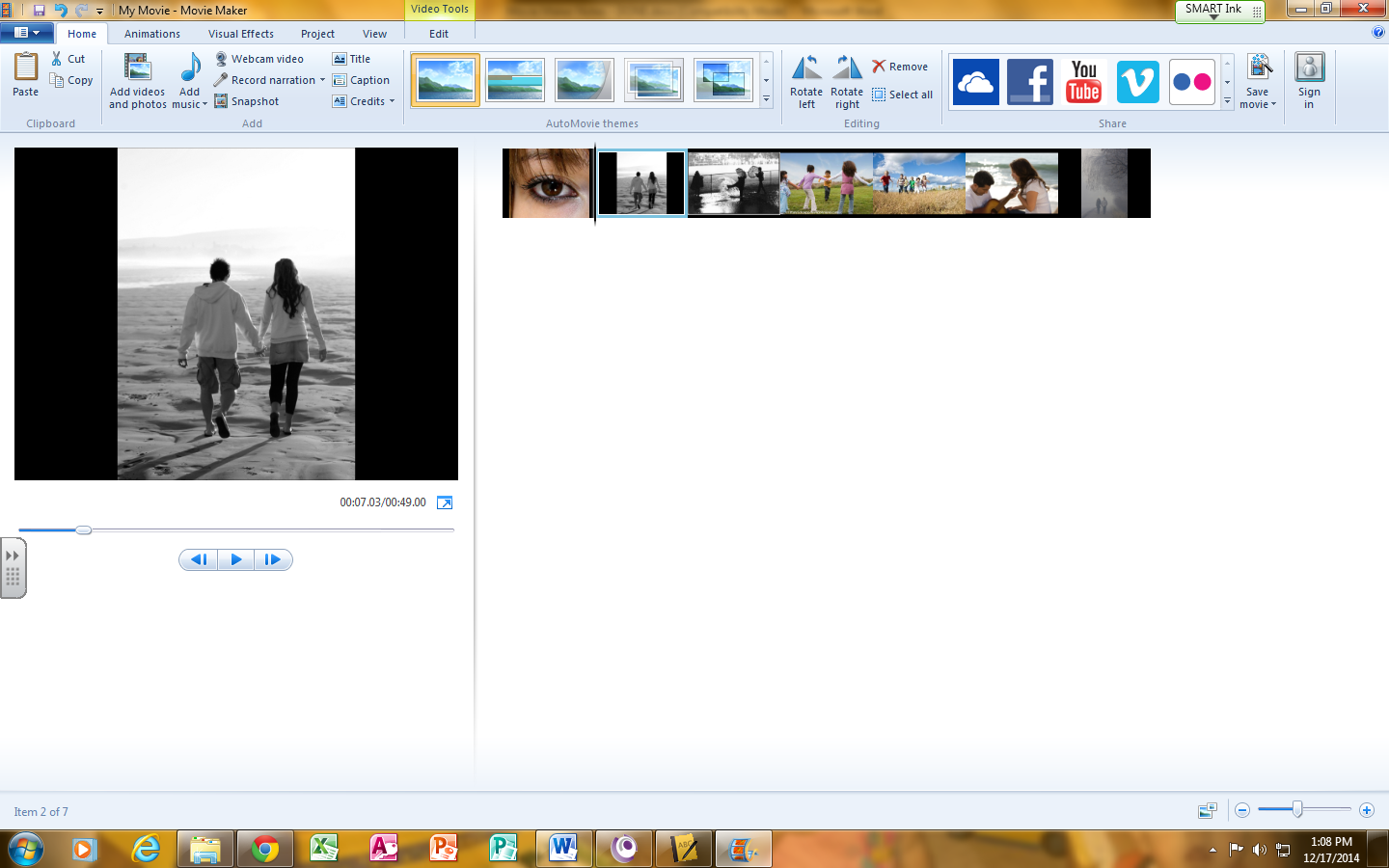 Two options when inserting music:	Choose Add Music – starts the song at the beginning of the project	Choose Add Music at Current Point – adds song on whatever picture/clip/title slide you have selected** If there aren’t any clips, images, etc. added, you can click in the right pane to add them.** When adding videos, you cannot edit the videos until Movie Maker has prepared and loaded them.Text Tools – (Format Tab)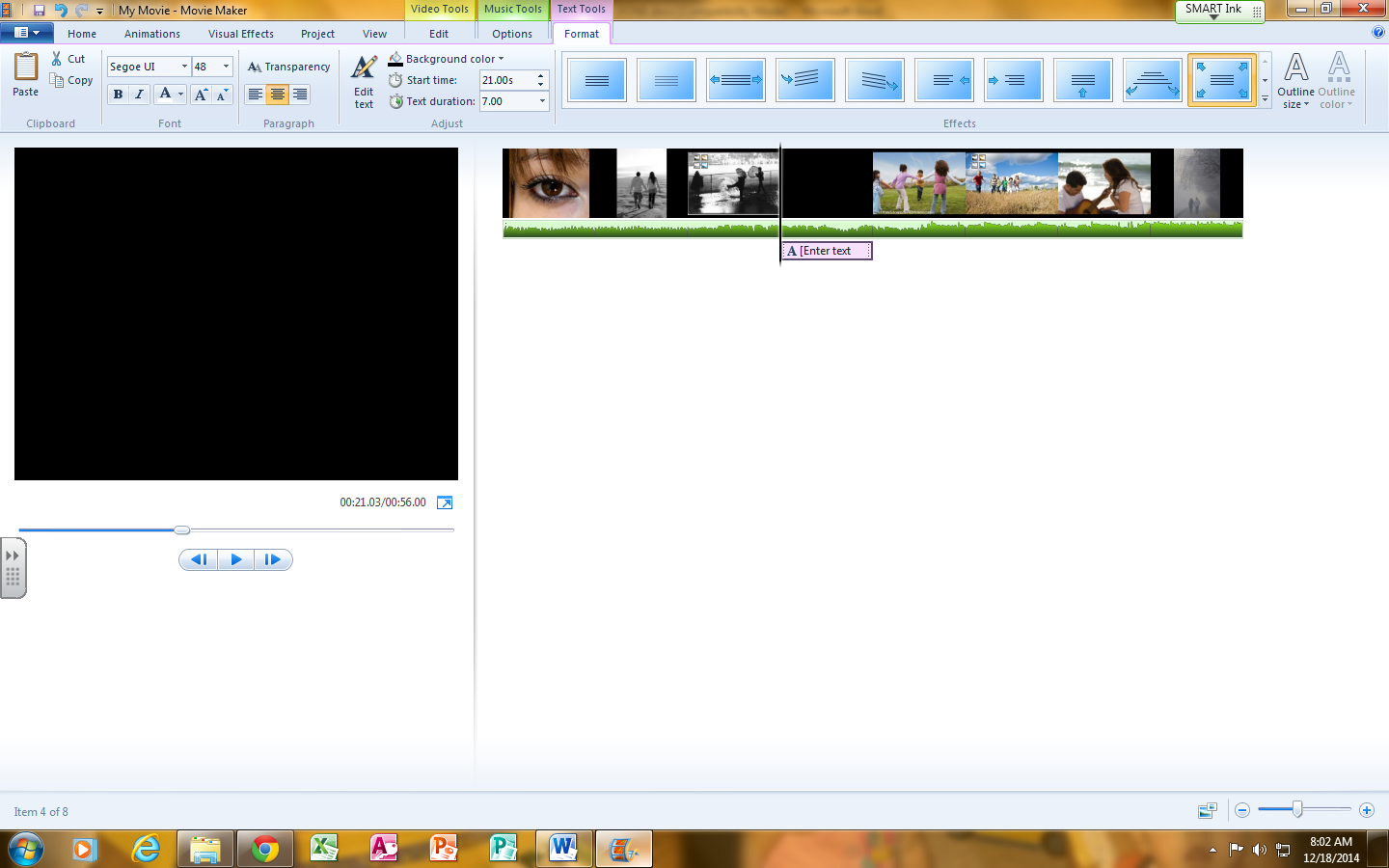 AutoMovie Themes								Editing Clips/ImagesANIMATIONS TABTransitions Group: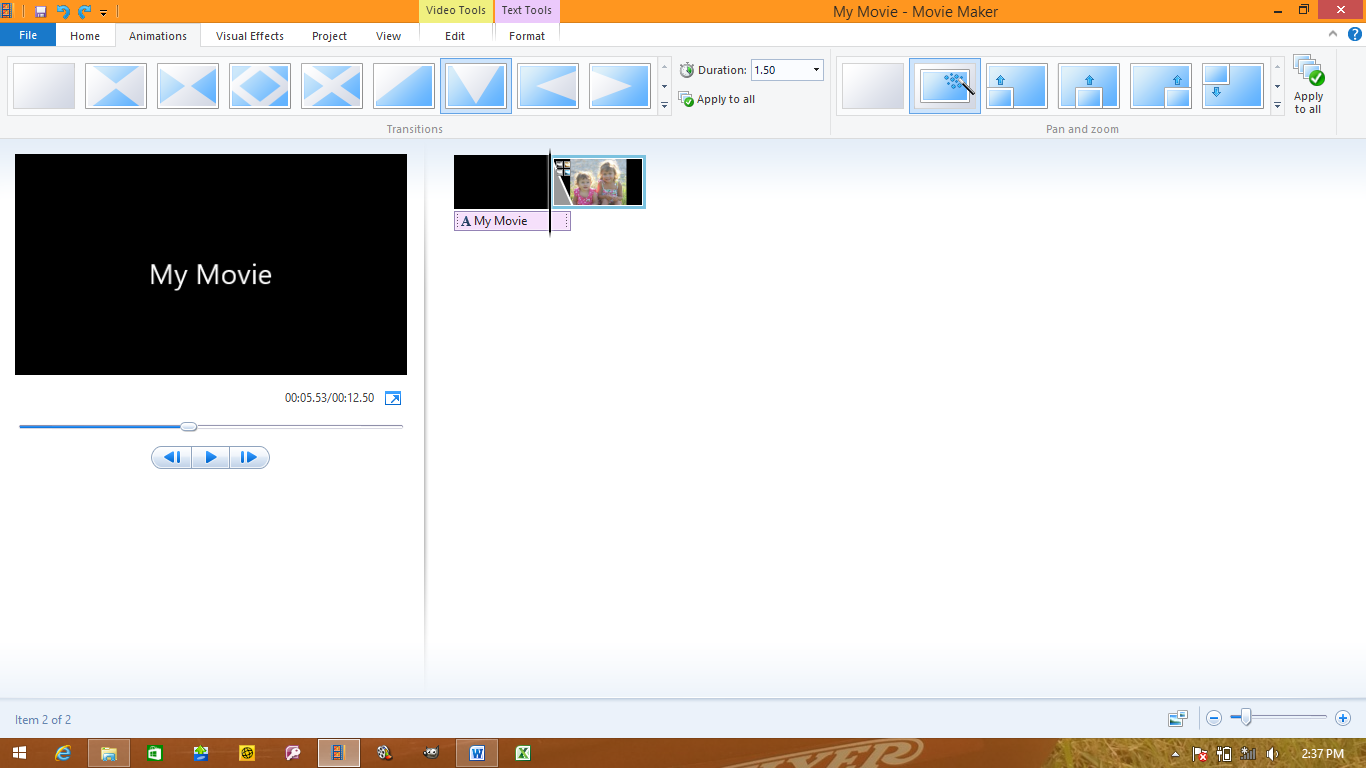 Pan and Zoom Group:VISUAL EFFECTS TAB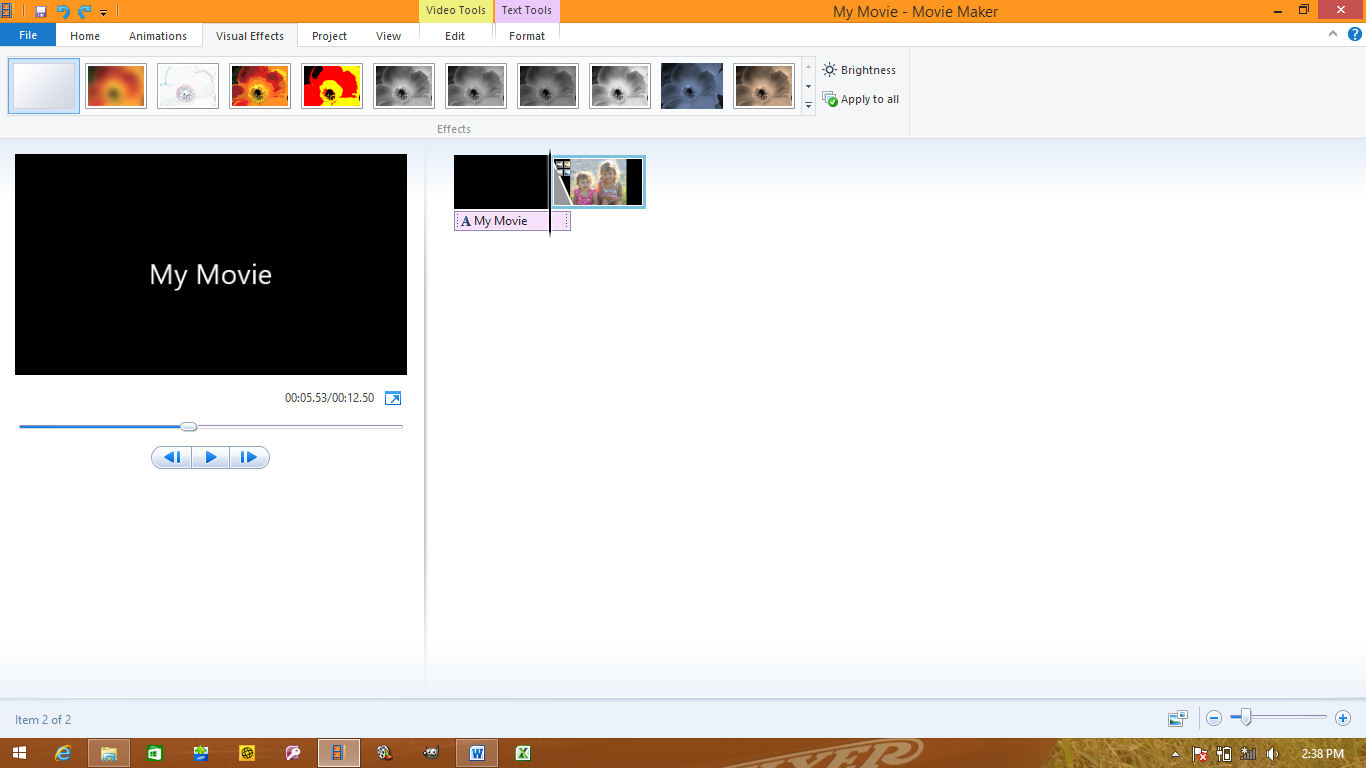 To add multiple visual effects to one picture:	Visual Effects Tab – drop down arrow – multiple effects** How do you know that a Pan/Zoom effect or Visual Effect has been added to your image/clip?	There are 4 little boxes in upper left corner of image thumbnail.** How do you know a Transition has been added to your title or picture?	There is a shaded triangle in the bottom left corner of title slide/image.PROJECTS TAB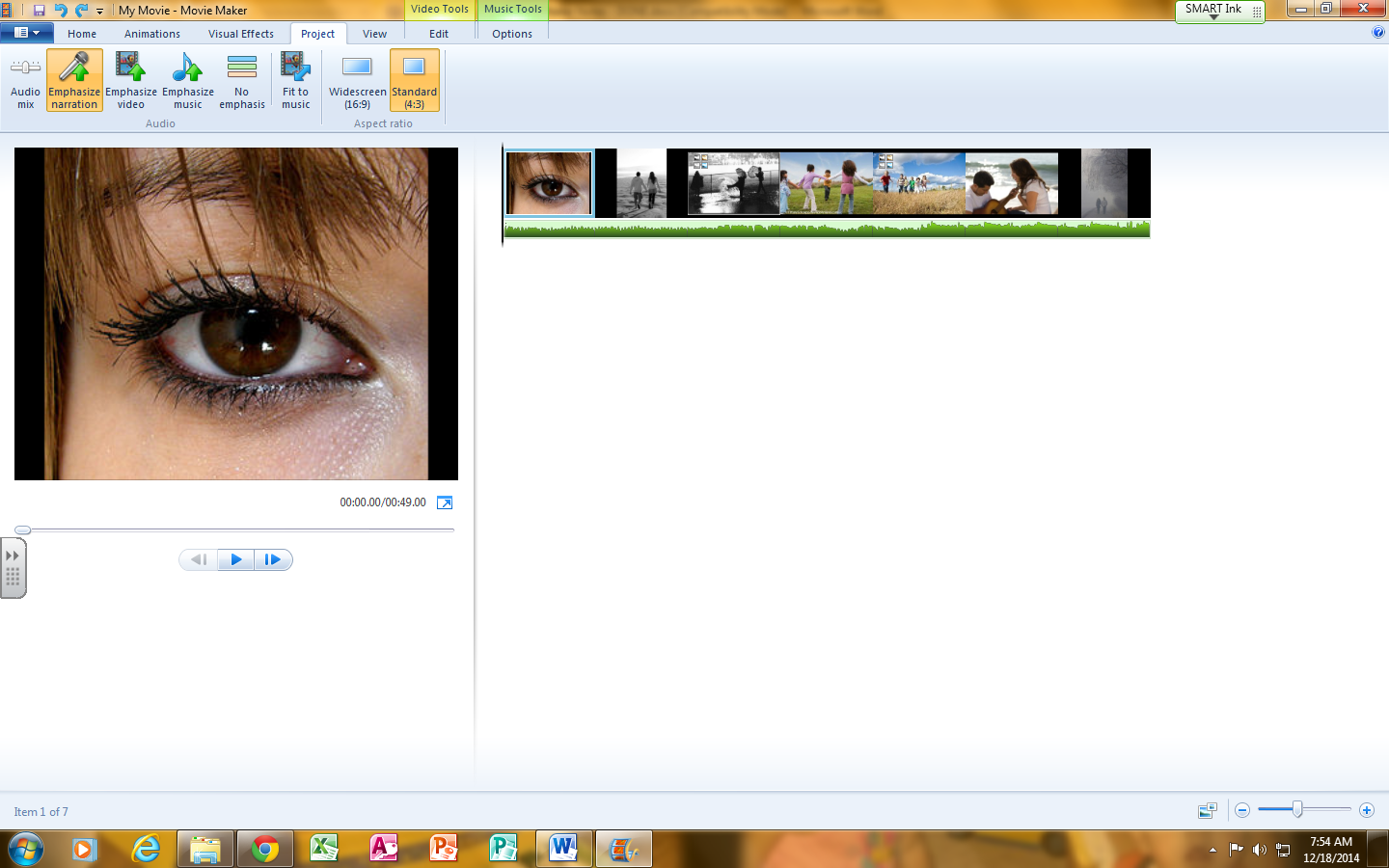 VIEW TAB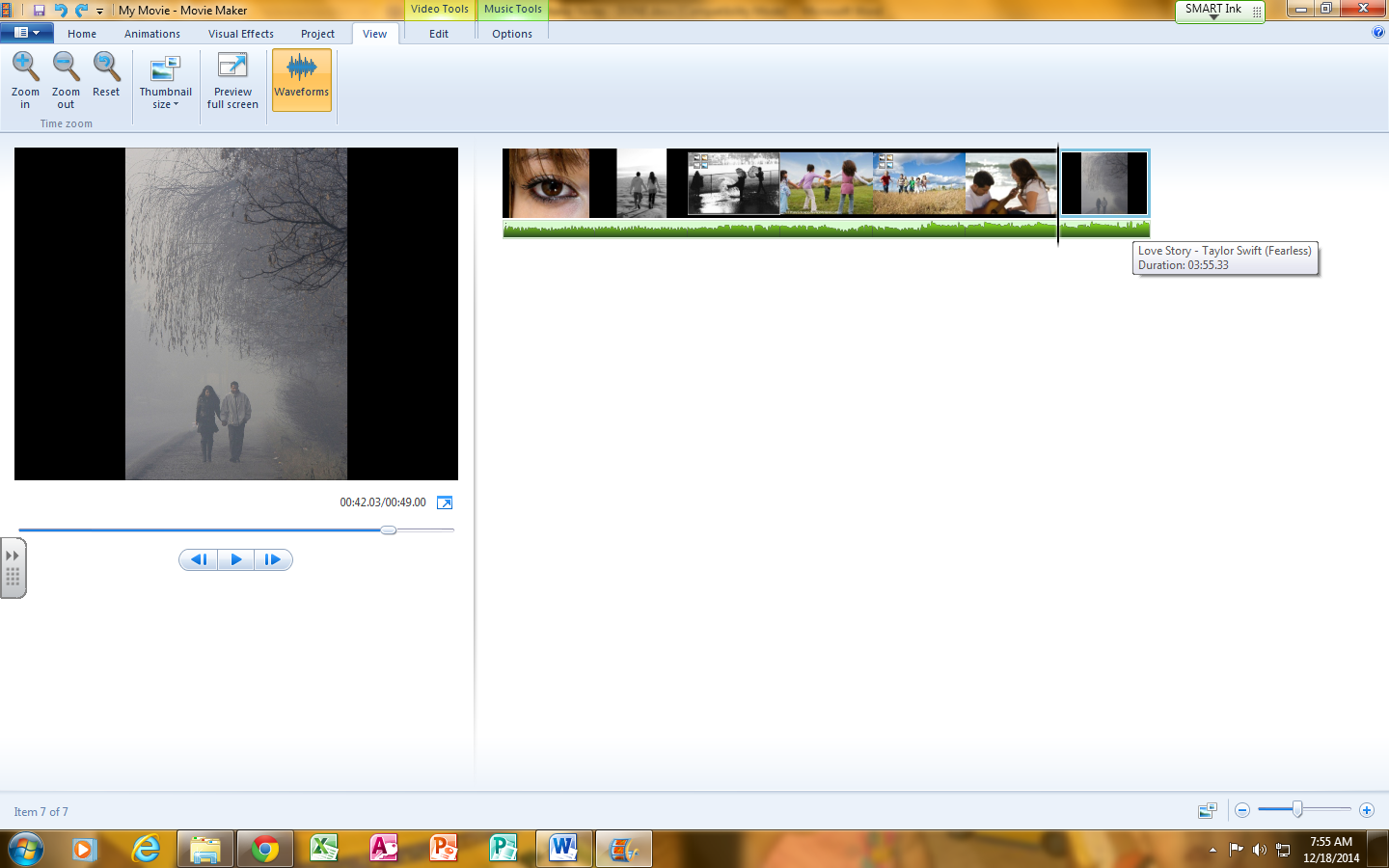 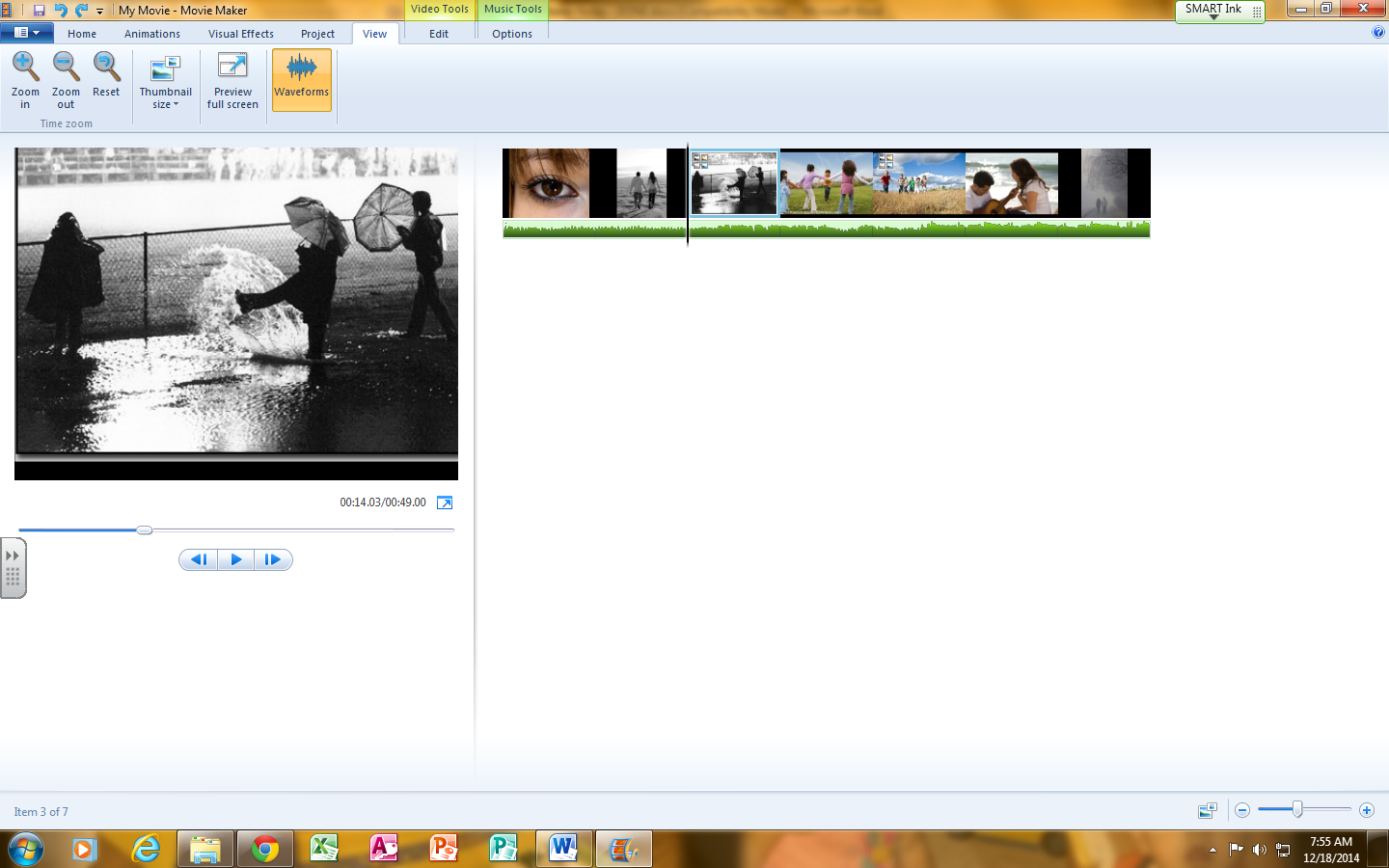 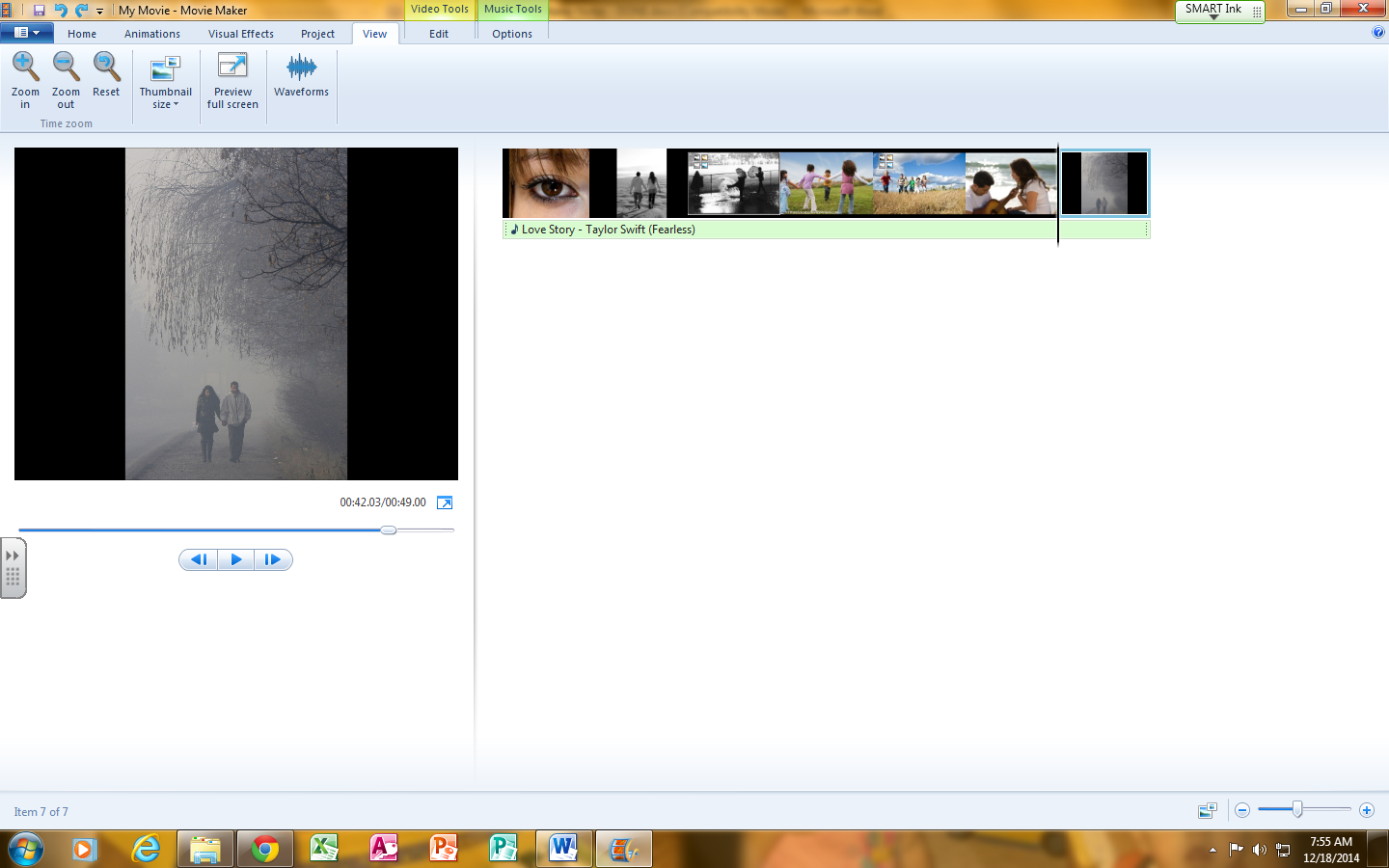 VIDEO TOOLS - EDIT TAB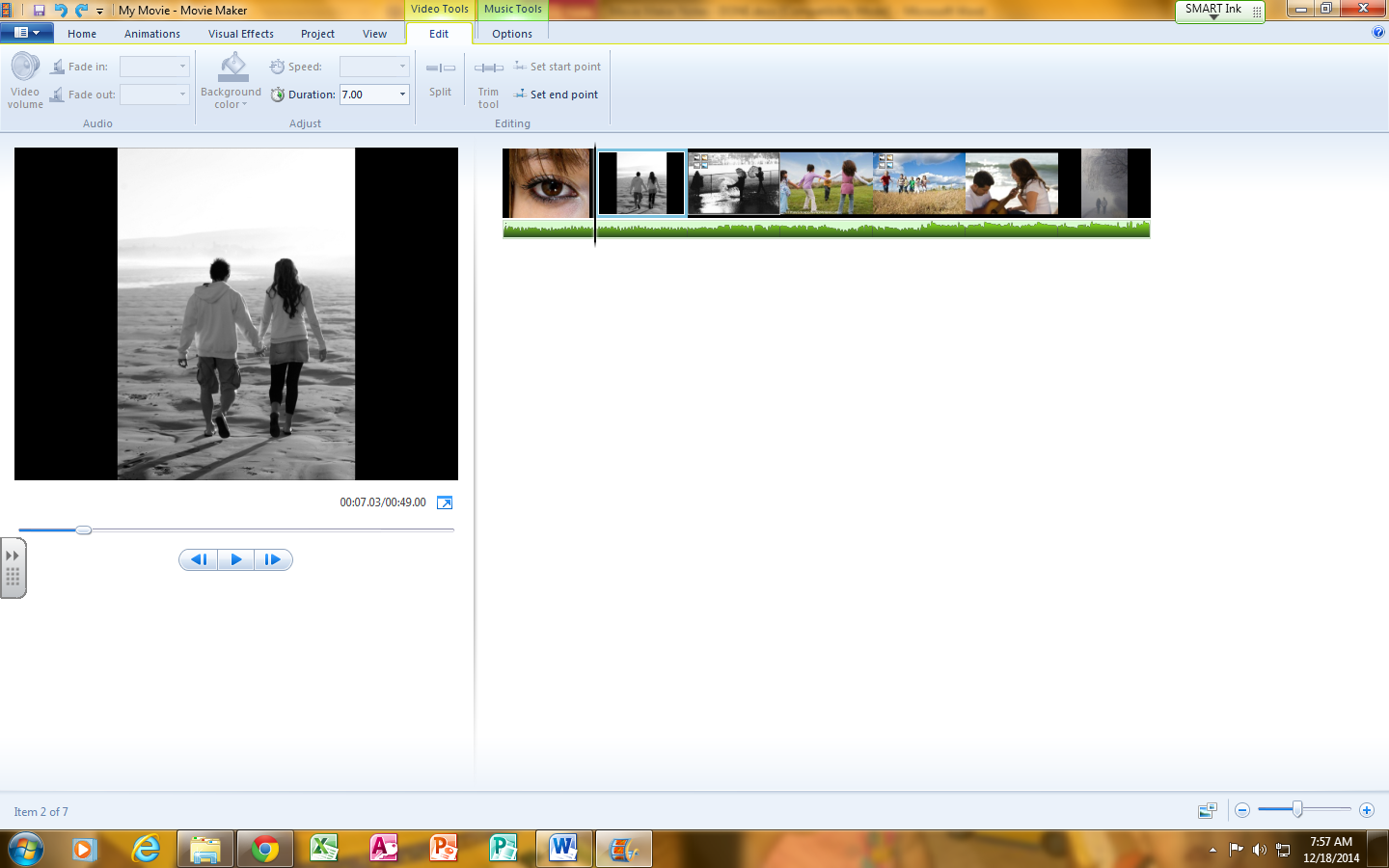 Amount of time automatically assigned to a picture file:	7 sec.MUSIC TOOLS – OPTIONS TAB 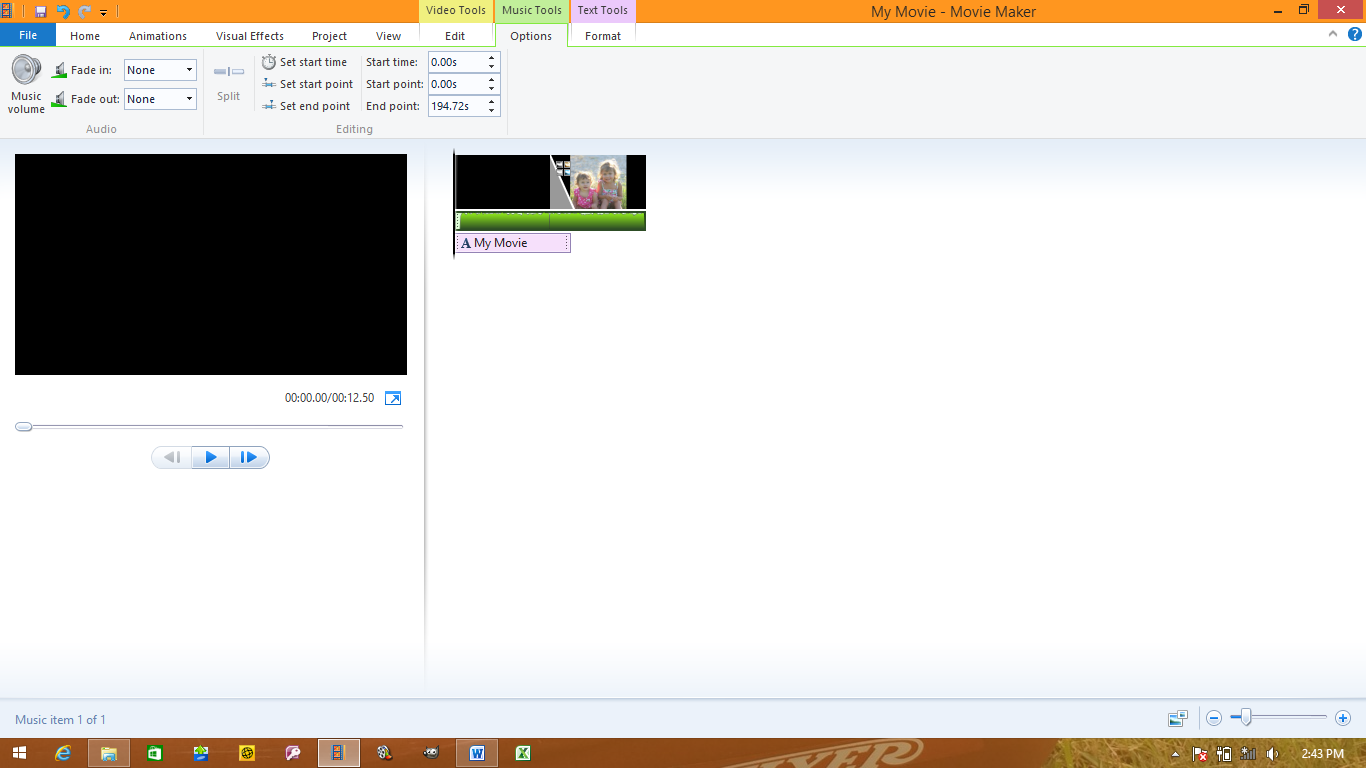 Two ways to change the length of a music file:Split ToolSet Start / End PointsICONS / BUTTONS TO KNOW: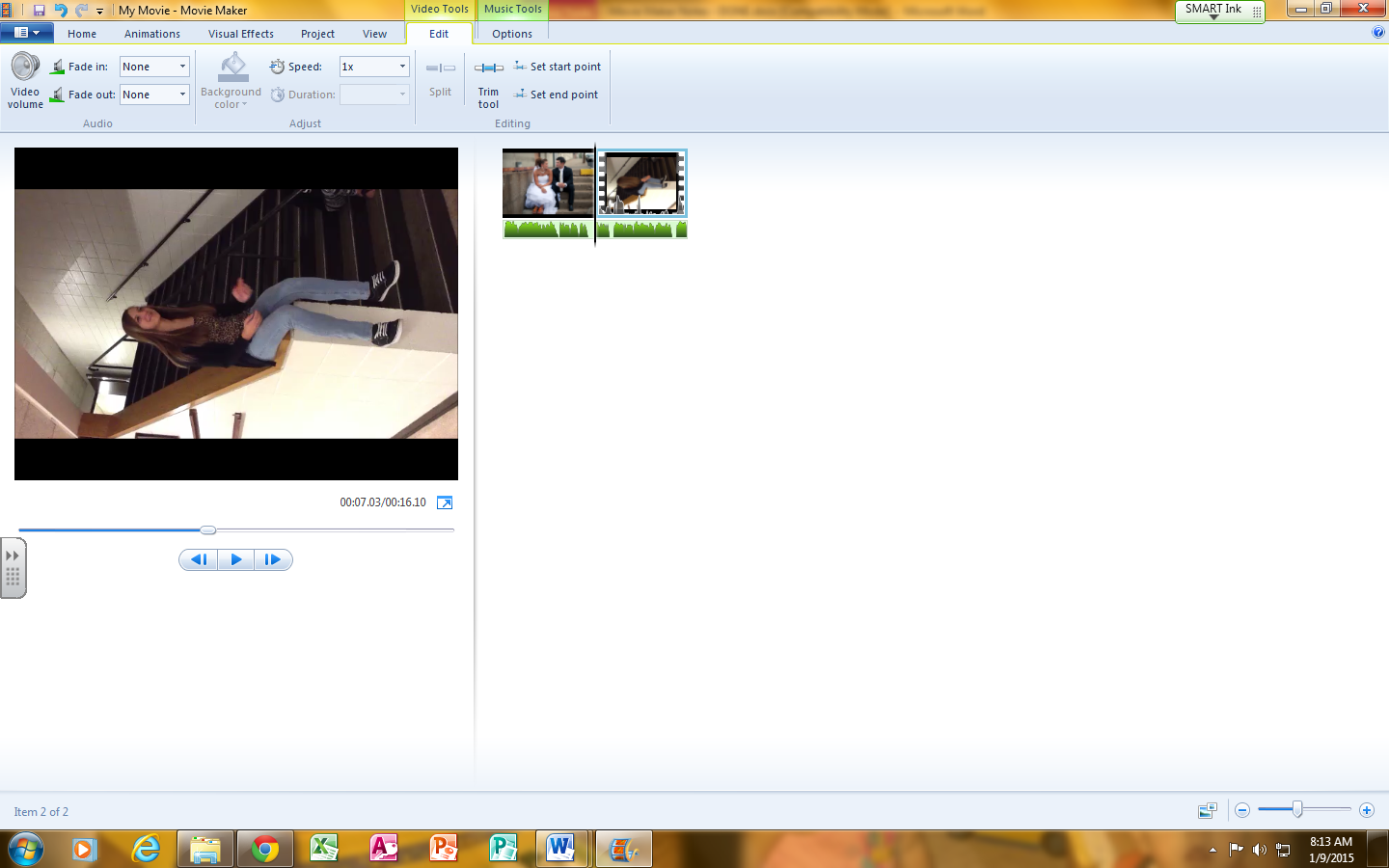 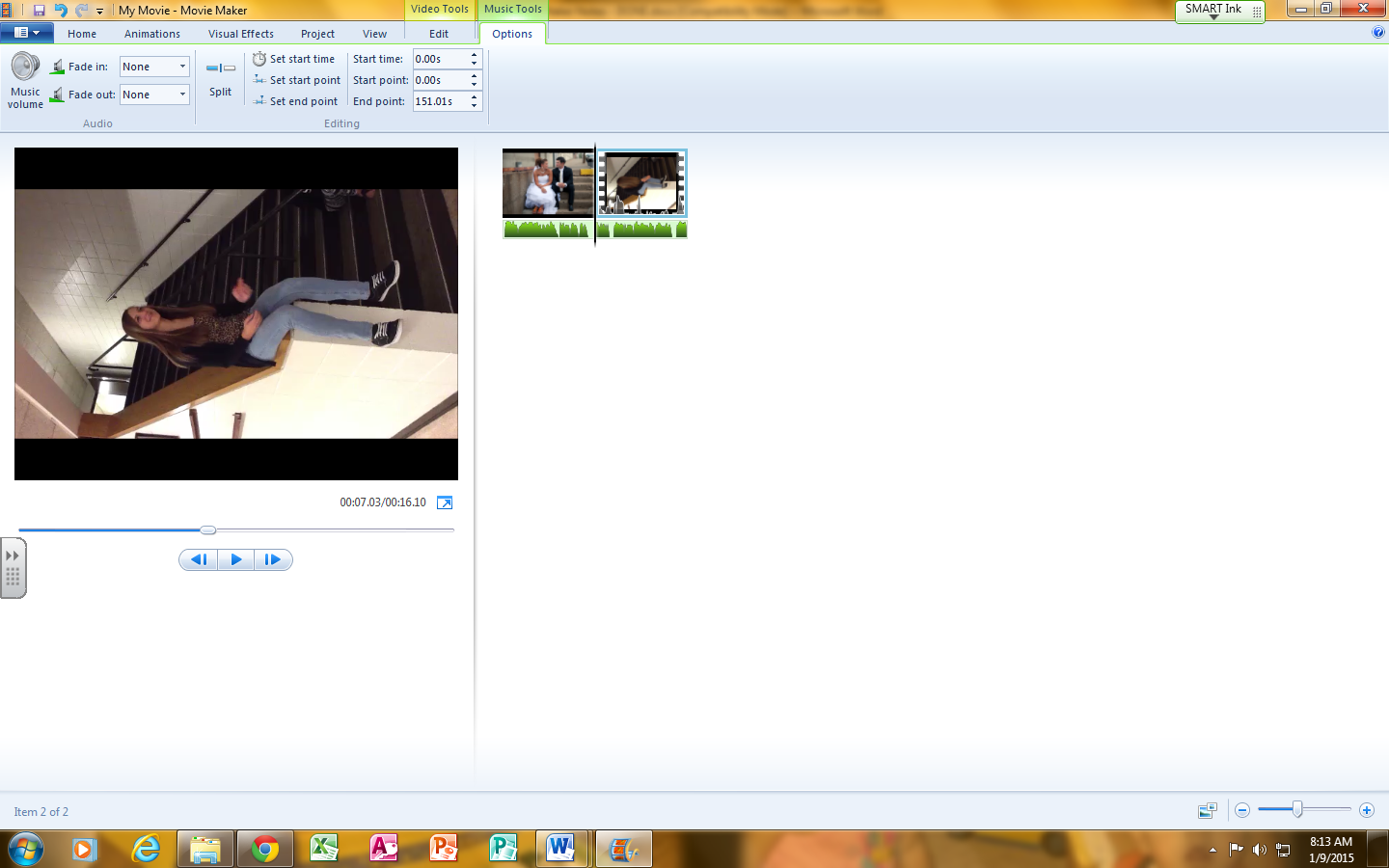 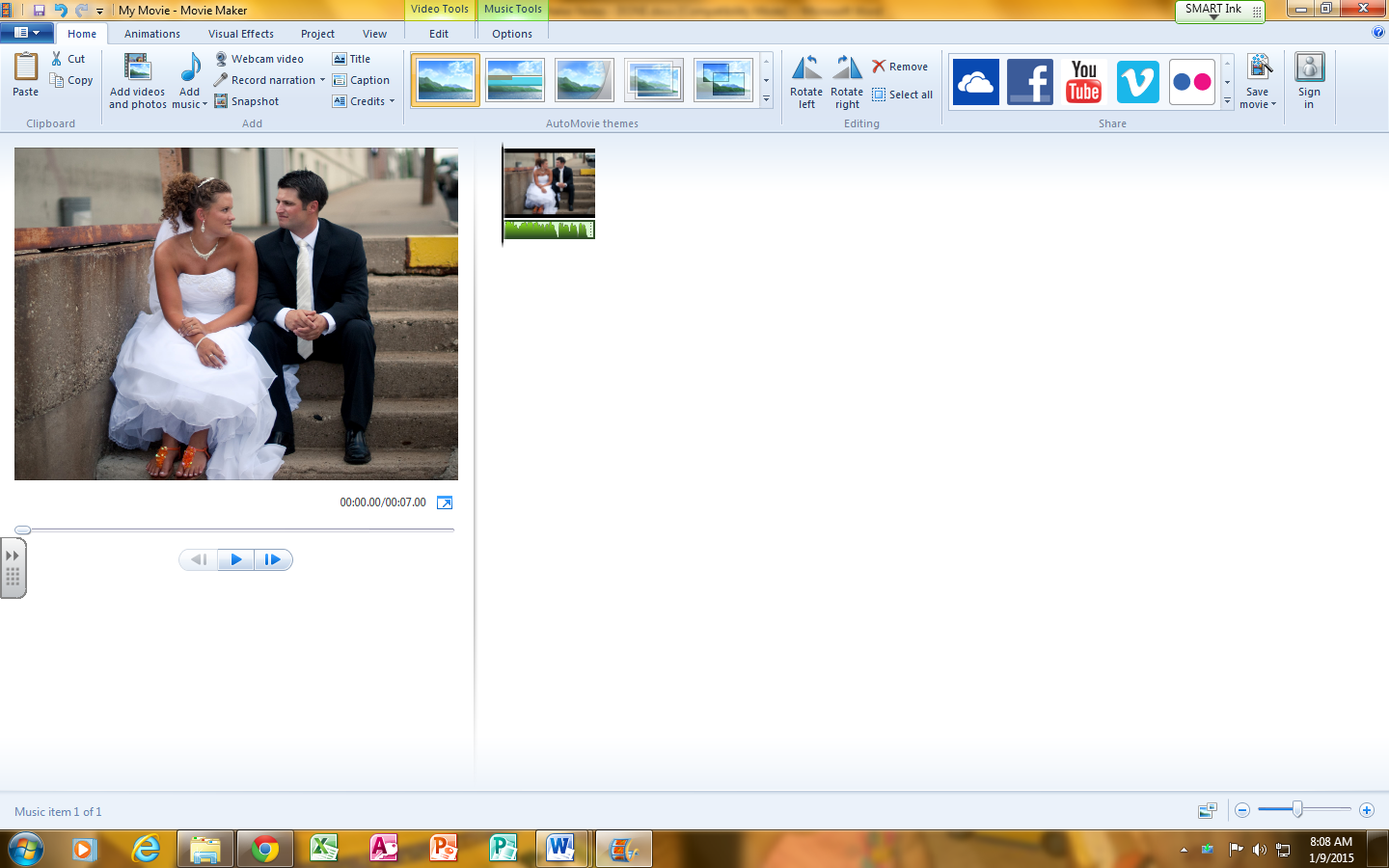 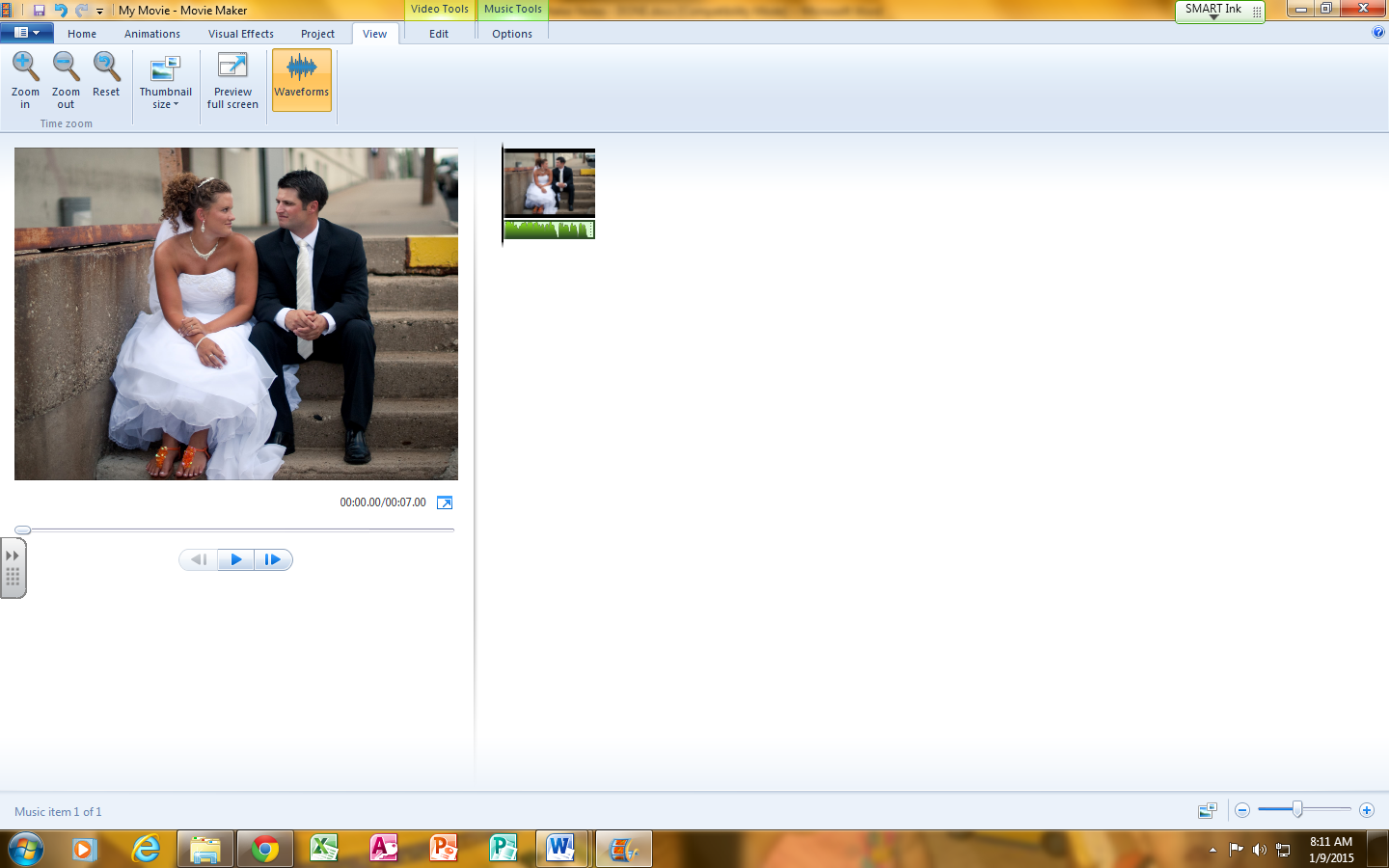 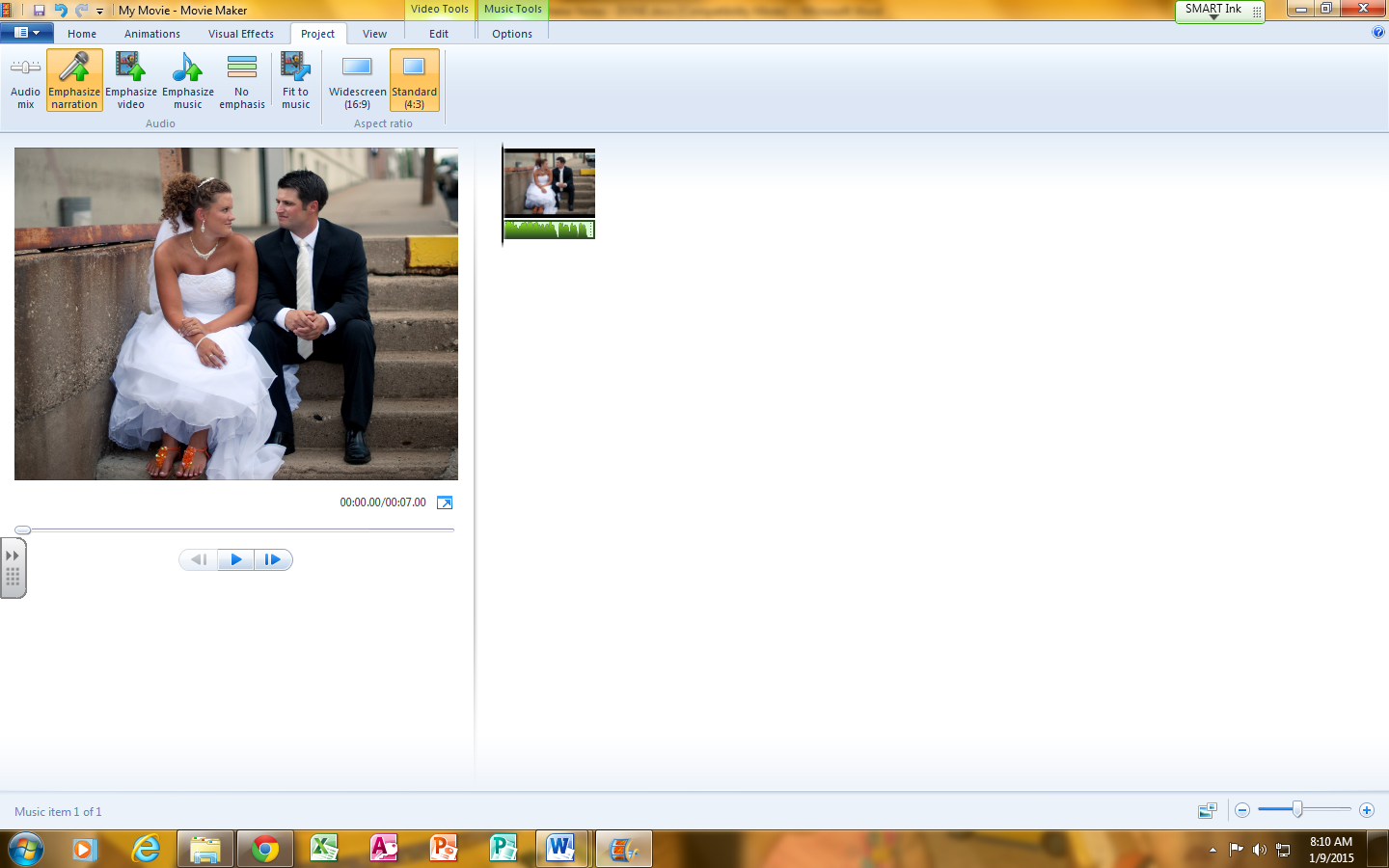 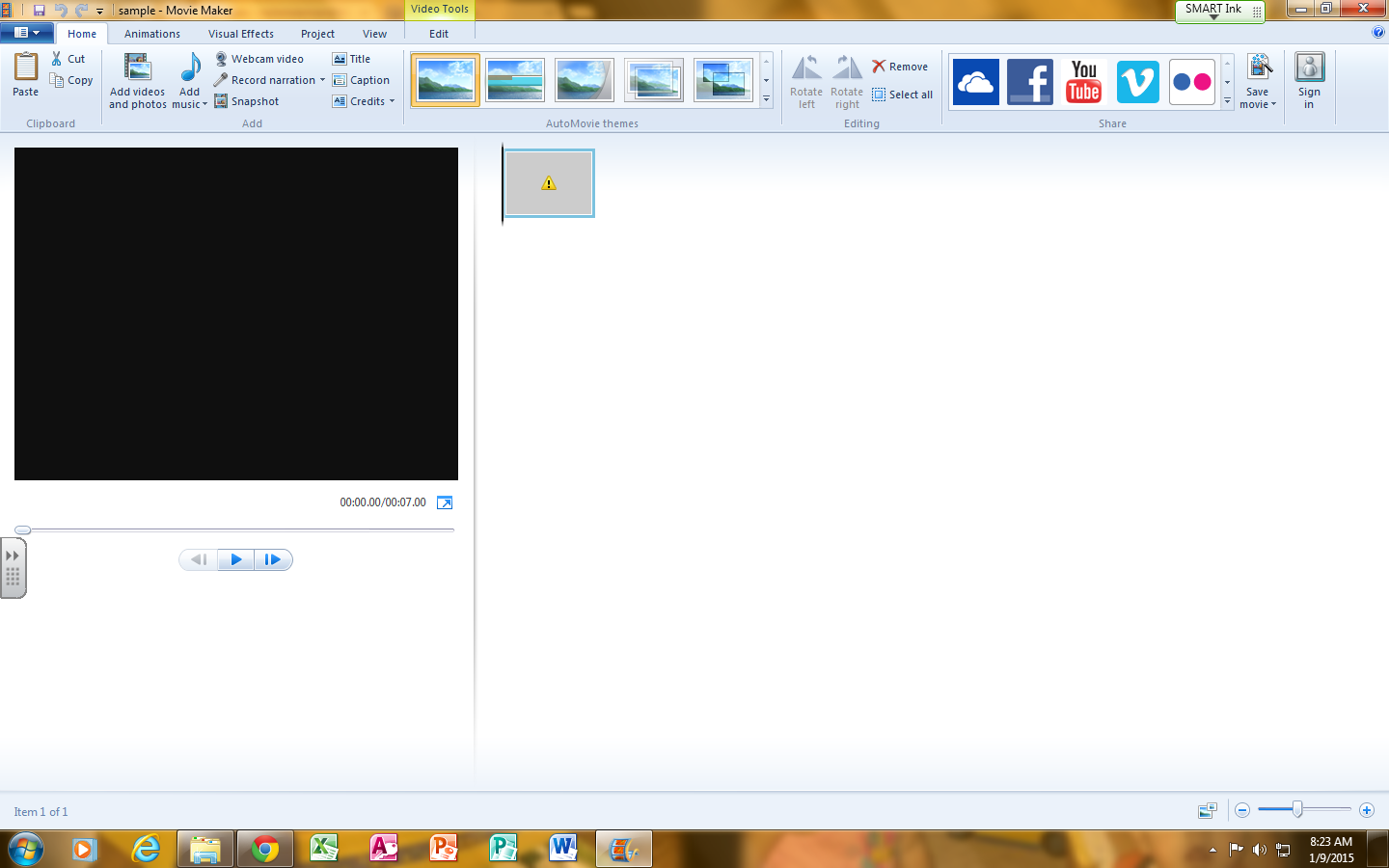 To solve this problem:.  right click           , choose fix it , and then find** This occurs when?	When the flash drive on which you saved the file is not inserted into the computerWHEN FINISHED WITH PROJECT	Home Tab – Save Movie . . . choose to this ComputerAs you work on the assignments, it saves as a project file within Movie Maker, after you do this final step, it is now an actual movie file and will play in Windows Media Player.